Rute Martins, MD, PhDServiço de Radiologia, Centro Hospitalar Universitário do Algarve – Unidade de FaroRua Leão Penedo, 8000-386 Faro, PortugalTelefone: +351 289 891 190E-mail: rutepaulomartins@gmail.comDr. Tiago VillanuevaEditor-Chefe da Acta Médica PortuguesaFaro, 18 de Março de 2019Caro Dr. Tiago Villanueva,Em nome de todos os autores, venho por este meio submeter um manuscrito intitulado “Evaluation of radiology exams requests by an Emergency Department - a retrospective study”, por Rute Martins, Pedro Raimundo, Pedro Alves, Rodrigo Monteiro, Luís Duarte Silva, André Gomes e Graça Afonso, como Artigo Original na Acta Médica Portuguesa.O manuscrito foi elaborado de acordo com as normas de publicação da Acta Médica Portuguesa para Artigos Originais, tendo 3659 palavras, 5 figuras e 1 tabela, e 38 referências bibliográficas.Sendo os exames de imagem essenciais para o diagnóstico no contexto de emergência, muitos destes exames são requisitados desnecessariamente, pelo que a informação clínica disponibilizada é essencial para verificar a adequação e interpretação destes exames. Com este conhecimento em mente, este estudo foi desenhado para de avaliar a qualidade dos pedidos de exame de radiologia e o outcome dos mesmos no contexto de urgência hospitalar. Os principais resultados demonstram que a informação clínica fornecida tem um papel crucial no pedido de exame, dado que cerca de 75% dos exames foram considerados adequados num universo de 84% de requisições com informação clínica incompleta. Isto implica que existe um dispêndio de tempo significativo na procura de informação por forma a avaliar a adequação de um determinado exame. Sugerimos que a melhoria da comunicação entre médicos, sob a forma de informação clínica, permitirá a otimização dos recursos disponíveis, evitando a realização de exames desnecessários, melhorando a sua priorização e aumentando a sua acuidade diagnóstica.Consideramos que os resultados do nosso estudo são relevantes para o âmbito da Acta Médica Portuguesa, tendo em conta a sua missão de divulgar investigação clínica, com livre acesso, que ajude os médicos a tomar as melhores decisões. Acreditamos que este manuscrito será de interesse para todos os clínicos, sensibilizando para uma melhoria da comunicação entre médicos com o objetivo de adequar e aumentar a acuidade diagnostica dos exames de imagem utilizados na urgência hospitalar em Portugal contribuindo igualmente para a otimização dos recursos disponíveis.Os autores declaram que o manuscrito é original e que todas as afirmações apresentadas como factos são baseados na investigação dos autores. O manuscrito, quer em parte quer em todo, não infringe nenhum copyright e não viola nenhum direito da privacidade, não foi publicado em parte ou no todo, e não foi submetido para publicação, no todo ou em parte, noutra revista.Os autores declaram autorizar que caso o presente artigo venha a ser publicado na Acta Médica Portuguesa passe a ser propriedade conjunta da Acta Médica Portuguesa e dos autores, não podendo ser reproduzido, no todo ou em parte, sem prévia autorização dos editores. Estas restrições não se aplicam a breves resumos (abstracts) apresentados, ou não, em reuniões científicas. Os autores declaram ainda concordar com a disponibilização do artigo acima identificado, em suporte papel e em suporte eletrónico, pela Acta Médica Portuguesa, de acordo com a Licença Creative Commons Atribuição – Uso Não Comercial – Proibição de Realização de Obras Derivadas.Os autores declaram concordar com o autor proposto para Autor Correspondente (Dr.ª Rute Martins) e com o número de autores proposto para o manuscrito e a ordem de apresentação respetiva. Todos os Autores declaram ainda que participaram no trabalho, se responsabilizam por ele e que não existe, da parte de qualquer dos Autores, conflito de interesses nas afirmações proferidas no trabalho.Todos os autores contribuíram de forma significativa para o trabalho: R Martins, P Raimundo, P Alves, R Monteiro, L D Silva, A Gomes e G Afonso no desenho e elaboração do artigo assim como na análise e interpretação dos dados. R Martins, P Alves, R Monteiro, L D Silva, A Gomes e G Afonso reviram criticamente o conteúdo. Todos os autores reviram os rascunhos, aprovaram a versão final do manuscrito e concordam que são responsáveis pela exatidão e integridade de todo o trabalho.Agradecendo pela atenção dispensada a esta submissão,Com os melhores cumprimentos,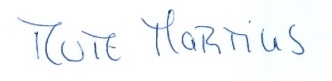 Rute Martins, MD, PhD